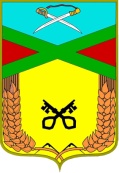  Администрация сельского поселения «Даурское» Муниципального района «Забайкальский район»РАСПОРЯЖЕНИЕ27 февраля 2019г.                                                                                               № 10п.ст. ДаурияО первоочередных мерах по подготовке к пожароопасному сезону 2019 года в сельском поселении «Даурское»В соответствии со ст. 19 федерального закона от 21.12.1994 года № 69-ФЗ « О пожарной безопасности», на основании ст. 28 Устава сельского поселения «Даурское», в целях обеспечения пожароопасной безопасности на территории сельского поселения «Даурское»,  Провести комплекс первоочередных мер по подготовке к пожароопасному периоду 2019 года в сельском поселении «Даурское»:Руководителям  организация и учреждений, независимо от форм собственности провести работу по организации противопожарных мероприятий  в первом квартале  2019:- очистить от горючих отходов, мусора, тары, опавших листьев, сухой травы и т.п.  территорию населенного пункта, объектов экономики и организаций, в пределах противопожарных расстояний между зданиями, сооружениями и открытыми складами, а также участки, прилегающие к жилым домам и иным постройкам;- освободить и содержать в исправном состоянии для проезда пожарной техники дороги, проезды и подъезды к зданиям, сооружениям, открытым складам, наружным пожарным лестницам и водоисточникам, используемых для целей пожаротушения;- провести ревизию и ремонт пожарно-технического сооружения, огнетушащих средств и содержать в исправном состоянии приспособленную и переоборудованную технику при тушении пожаров. Иметь запас воды для целей пожаротушению;- провести занятия по организации привлечения  сил и средств  учреждения и (или) организации к осуществлению необходимых мероприятий, связанных с ликвидацией пожара и предупреждением его развития.О проделанной работе  представить информацию до 15.03.2019 года в администрацию, кабинет № 5.Владельцам животноводческих стоянок:- В срок до 15 марта 2019 года организовать и провести очистку имеющихся минерализованных полос, в случаи их отсутствия произвести двойную опашку в границах  животноводческой стоянки.- организовать работу постов наблюдения для отслеживания пожарной обстановки и выявления очагов степных пожаров на ранней стадии.3. Жителям частного сектора:- провести очистку дворов и прилегающей к ним территории от сухой травы и  мусора;- Освободить и содержать в исправном состоянии для проезда пожарной машины проезды и подъезды  к жилому сектору и  придомовой территории;- иметь запас воды, предназначенный для нужд пожаротушения.3.Данное постановление разместить на сайте сельского поселения «Даурское» и в информационном вестнике «Даурские вести».	 6. Контроль за исполнением настоящего распоряжения оставляю за собой.Глава сельского поселения «Даурское»		          		Е.В.Антонцева